         В соответствии с Федеральным законом от 28.12.2009 № 381-ФЗ «Об основах государственного регулирования торговой деятельности в Российской Федерации», приказом министерства сельского хозяйства, торговли, пищевой и перерабатывающей промышленности Оренбургской области от 15.06.2020 №141 «Об утверждении порядка разработки и утверждения схемы размещения нестационарных торговых объектов на территории Оренбургской области», постановляю:         1.Внести в постановление администрации муниципального образования Соль-Илецкий городской округ от 12.04.2021 №849-п «Об утверждении схемы размещения нестационарных торговых объектов на территории муниципального образования Соль-Илецкий городской округ» следующие изменения:         1.1.Приложение к постановлению администрации муниципального образования Соль-Илецкий городской округ от 12.04.2021 №849-п «Об утверждении схемы размещения нестационарных торговых объектов на территории муниципального образования Соль-Илецкий городской округ» изложить в новой редакции, согласно приложению к данному постановлению.          2.Контроль за исполнением настоящего постановления возложить на заместителя главы администрации городского округа по экономике, бюджетным отношениям и инвестиционной политике Сахацкого Н.Н.          3.Постановление вступает в силу после его официального опубликования.Глава муниципального образованияСоль-Илецкий городской округ                                                      В.И.  ДубровинРазослано: в дело, в прокуратуру, отдел архитектуры, градостроительства и земельных отношений, комитет экономического анализа и прогнозирования, отдел по строительству, транспорту, ЖКХ, дорожному хозяйству, газификации и связиПриложениек постановлению администрациимуниципального образованияСоль-Илецкий городской округот 04.04.2023 № 688-пПриложениек постановлению администрациимуниципального образованияСоль-Илецкий городской округот 12.04.2021 № 849-пСхемаразмещения нестационарных торговых объектовна территории муниципального образования Соль-Илецкий городской округ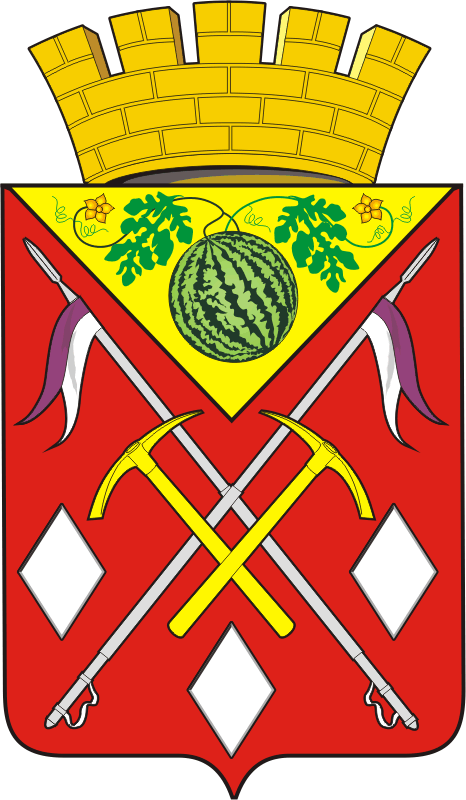        АДМИНИСТРАЦИЯ     МУНИЦИПАЛЬНОГО          ОБРАЗОВАНИЯ         СОЛЬ-ИЛЕЦКИЙ       ГОРОДСКОЙ ОКРУГОРЕНБУРГСКОЙ ОБЛАСТИ   П о с т а н о в л е н и е04.04.2023 № 688-пО внесении изменений в постановлениеадминистрации муниципального образованияСоль-Илецкий городской округ от 12.04.2021 №849-п «Об утверждении схемы размещения нестационарных торговых объектовна территории муниципального образования Соль-Илецкий городской округ»№ п/пАдрес нестационарного торгового объекта (далее НТО) (при его наличии) или адресное обозначение места размещения НТО с указанием границ улиц, дорог, проездов, иных ориентиров (при наличии) Вид договора, заключенного (заключение которого возможно) в целях размещения НТОКадастровый номер земельного участка (при его наличии) или координаты характерных точек границ места размещения НТО или возможного места расположения НТОПлощадь земельного участка или места размещения НТО в здании, строении, сооружении, где расположен или где возможно расположить НТО Условия размещенияВид НТОСпециализация НТОСтатус места положения НТОСрок расположения НТО (месяцев)Форма собственности на землю или земельный участок, здание, строение, где расположен или возможно расположить НТО, а также, наименование органа, уполномоченного на распоряжение соответствующим имуществом, находящимся в государственной или муниципальной собственности1234567891011ТОРГОВЫЕ КИОСКИ:ТОРГОВЫЕ КИОСКИ:ТОРГОВЫЕ КИОСКИ:ТОРГОВЫЕ КИОСКИ:ТОРГОВЫЕ КИОСКИ:ТОРГОВЫЕ КИОСКИ:ТОРГОВЫЕ КИОСКИ:ТОРГОВЫЕ КИОСКИ:ТОРГОВЫЕ КИОСКИ:ТОРГОВЫЕ КИОСКИ:ТОРГОВЫЕ КИОСКИ:1г. Соль-Илецк ул. Оренбургская, д.25 на пересечении ул. Оренбургской и ул. Советской (вдоль по ул. Оренбургской)Договор на право размещения НТО56:47:0000000:11819,0круглогодичное Киоск продовольственные товары (продажа мороженного)  используется60Администрация муниципального образования Соль-Илецкий городской округ, форма собственности - муниципальная2г. Соль-Илецк ул. Оренбургская, д.11 на пересечении ул. Оренбургской и ул. Персиянова (вдоль по ул. Оренбургской)Договор на право размещения НТО56:47:0000000:11819,0круглогодичное Киоск продовольственные товары (продажа мороженного)  используется60Администрация муниципального образования Соль-Илецкий городской округ, форма собственности - муниципальная3г. Соль-Илецк ул. Оренбургская, д.25 на пересечении ул. Оренбургской и ул. Советской (вдоль по ул. Оренбургской, напротив сквера "Борцам революции")Договор на право размещения НТО56:47:0000000:11816,0сезонноеКиоск реализация билетов на экскурсионные маршруты, продажа сувенирной продукции используется3Администрация муниципального образования Соль-Илецкий городской округ, форма собственности - муниципальнаяТОРГОВЫЕ ПАЛАТКИ:ТОРГОВЫЕ ПАЛАТКИ:ТОРГОВЫЕ ПАЛАТКИ:ТОРГОВЫЕ ПАЛАТКИ:ТОРГОВЫЕ ПАЛАТКИ:ТОРГОВЫЕ ПАЛАТКИ:ТОРГОВЫЕ ПАЛАТКИ:ТОРГОВЫЕ ПАЛАТКИ:ТОРГОВЫЕ ПАЛАТКИ:ТОРГОВЫЕ ПАЛАТКИ:ТОРГОВЫЕ ПАЛАТКИ:1г. Соль-Илецк, ул. Советская, 2/7 (напротив земельного участка под муниципальным рынком)  Договор на право размещения НТО56:47:0000000:3876,0сезонноеПалаткапродовольственные и непродовольственные товары используется3Администрация муниципального образования Соль-Илецкий городской округ, форма собственности - муниципальная2г. Соль-Илецк, ул. Советская, 2/7 (напротив земельного участка под муниципальным рынком)  Договор на право размещения НТО56:47:0000000:3876,0сезонноеПалаткапродовольственные и непродовольственные товары используется3Администрация муниципального образования Соль-Илецкий городской округ, форма собственности - муниципальная3г. Соль-Илецк, ул. Советская, 2/7 (напротив земельного участка под муниципальным рынком)  Договор на право размещения НТО56:47:0000000:3876,0сезонноеПалаткапродовольственные и непродовольственные товары используется3Администрация муниципального образования Соль-Илецкий городской округ, форма собственности - муниципальная4г. Соль-Илецк, ул. Советская, 2/7 (напротив земельного участка под муниципальным рынком)  Договор на право размещения НТО56:47:0000000:3876,0сезонноеПалаткапродовольственные и непродовольственные товары используется3Администрация муниципального образования Соль-Илецкий городской округ, форма собственности - муниципальная5г. Соль-Илецк, ул. Советская, 2/7 (напротив земельного участка под муниципальным рынком)  Договор на право размещения НТО56:47:0000000:3876,0сезонноеПалаткапродовольственные и непродовольственные товары используется3Администрация муниципального образования Соль-Илецкий городской округ, форма собственности - муниципальная6г. Соль-Илецк, ул. Советская, 2/7 (напротив земельного участка под муниципальным рынком)  Договор на право размещения НТО56:47:0000000:3876,0сезонноеПалаткапродовольственные и непродовольственные товары используется3Администрация муниципального образования Соль-Илецкий городской округ, форма собственности - муниципальная7г. Соль-Илецк, ул. Садовая, д.22 (вдоль гаражей ОМВД России по ул. Советской) Договор на право размещения НТО56:47:0101060:2786,0сезонноеПалатка непродовольственные товары используется3Администрация муниципального образования Соль-Илецкий городской округ, форма собственности - муниципальная8г. Соль-Илецк, ул. Садовая, д.22 (вдоль гаражей ОМВД России по ул. Советской) Договор на право размещения НТО56:47:0101060:2786,0сезонноеПалатка непродовольственные товары используется3Администрация муниципального образования Соль-Илецкий городской округ, форма собственности - муниципальная9г. Соль-Илецк, ул. Садовая, д.22 (вдоль гаражей ОМВД России по ул. Советской) Договор на право размещения НТО56:47:0101060:2786,0сезонноеПалатка непродовольственные товары используется3Администрация муниципального образования Соль-Илецкий городской округ, форма собственности - муниципальная10г. Соль-Илецк, ул. Садовая, д.22 (вдоль гаражей ОМВД России по ул. Советской) Договор на право размещения НТО56:47:0101060:2786,0сезонноеПалатка непродовольственные товары используется3Администрация муниципального образования Соль-Илецкий городской округ, форма собственности - муниципальная11г. Соль-Илецк, ул. Садовая, д.22 (вдоль гаражей ОМВД России по ул. Советской) Договор на право размещения НТО56:47:0101060:2786,0сезонноеПалатка непродовольственные товары используется3Администрация муниципального образования Соль-Илецкий городской округ, форма собственности - муниципальная12г. Соль-Илецк, ул. Садовая, д.22 (вдоль гаражей ОМВД России по ул. Советской) Договор на право размещения НТО56:47:0101060:2786,0сезонноеПалатка непродовольственные товары используется3Администрация муниципального образования Соль-Илецкий городской округ, форма собственности - муниципальная13г. Соль-Илецк, ул. Садовая, д.22 (вдоль гаражей ОМВД России по ул. Советской) Договор на право размещения НТО56:47:0101060:2786,0сезонноеПалатка непродовольственные товары используется3Администрация муниципального образования Соль-Илецкий городской округ, форма собственности - муниципальная14г. Соль-Илецк, ул. Садовая, д.22 (вдоль гаражей ОМВД России по ул. Советской) Договор на право размещения НТО56:47:0101060:2786,0сезонноеПалатка непродовольственные товары используется3Администрация муниципального образования Соль-Илецкий городской округ, форма собственности - муниципальная15г. Соль-Илецк, ул. Садовая, д.22 (вдоль гаражей ОМВД России по ул. Советской) Договор на право размещения НТО56:47:0101060:2786,0сезонноеПалатка непродовольственные товары используется3Администрация муниципального образования Соль-Илецкий городской округ, форма собственности - муниципальная16г. Соль-Илецк, ул. Садовая, д.22 (вдоль гаражей ОМВД России по ул. Советской) Договор на право размещения НТО56:47:0101060:2786,0сезонноеПалатка непродовольственные товары используется3Администрация муниципального образования Соль-Илецкий городской округ, форма собственности - муниципальная17г. Соль-Илецк, ул. Садовая, 15 (на пересечении ул. Персиянова - Садовая) вдоль по ул. ПерсияноваДоговор на размещение НТО56:47:0101068:3324,0сезонноеПалатка непродовольственные товары используется3Администрация муниципального образования Соль-Илецкий городской округ, форма собственности - муниципальная18г. Соль-Илецк, ул. Садовая, 15 (на пересечении ул. Персиянова - Садовая) вдоль по ул. ПерсияноваДоговор на размещение НТО56:47:0101068:3324,0сезонноеПалатка непродовольственные товары используется3Администрация муниципального образования Соль-Илецкий городской округ, форма собственности - муниципальная19г. Соль-Илецк, ул. Персиянова, д.15 вдоль дома Договор на размещение НТО56:47:0101068:3354,0сезонноеПалатка непродовольственные товары используется3Администрация муниципального образования Соль-Илецкий городской округ, форма собственности - муниципальная20г. Соль-Илецк, ул. Персиянова, д.15 вдоль дома Договор на размещение НТО56:47:0101068:3354,0сезонноеПалатка непродовольственные товары используется3Администрация муниципального образования Соль-Илецкий городской округ, форма собственности - муниципальная21г. Соль-Илецк, ул. Персиянова, д.15 вдоль дома Договор на размещение НТО56:47:0101068:3354,0сезонноеПалатка непродовольственные товары используется3Администрация муниципального образования Соль-Илецкий городской округ, форма собственности - муниципальная22г. Соль-Илецк, ул. Персиянова, д.15 вдоль дома Договор на размещение НТО56:47:0101068:3354,0сезонноеПалатка непродовольственные товары используется3Администрация муниципального образования Соль-Илецкий городской округ, форма собственности - муниципальная23г. Соль-Илецк, ул. Персиянова, д.15 вдоль дома Договор на размещение НТО56:47:0101068:3354,0сезонноеПалатка непродовольственные товары используется3Администрация муниципального образования Соль-Илецкий городской округ, форма собственности - муниципальная24г. Соль-Илецк, ул. Персиянова, д.15 вдоль дома Договор на размещение НТО56:47:0101068:3354,0сезонноеПалатка непродовольственные товары используется3Администрация муниципального образования Соль-Илецкий городской округ, форма собственности - муниципальная25г. Соль-Илецк, ул. Персиянова, д.15 вдоль дома Договор на размещение НТО56:47:0101068:3354,0сезонноеПалатка непродовольственные товары используется3Администрация муниципального образования Соль-Илецкий городской округ, форма собственности - муниципальная26г. Соль-Илецк, ул. Персиянова, д.15 вдоль дома Договор на размещение НТО56:47:0101068:3354,0сезонноеПалатка непродовольственные товары используется3Администрация муниципального образования Соль-Илецкий городской округ, форма собственности - муниципальная27г. Соль-Илецк, ул. Персиянова, д.15 вдоль дома Договор на размещение НТО56:47:0101068:3354,0сезонноеПалатка непродовольственные товары используется3Администрация муниципального образования Соль-Илецкий городской округ, форма собственности - муниципальная28г. Соль-Илецк, ул. Персиянова, д.15 вдоль дома Договор на размещение НТО56:47:0101068:3354,0сезонноеПалатка непродовольственные товары используется3Администрация муниципального образования Соль-Илецкий городской округ, форма собственности - муниципальнаяТОРГОВЫЕ ПАВИЛЬОНЫ:ТОРГОВЫЕ ПАВИЛЬОНЫ:ТОРГОВЫЕ ПАВИЛЬОНЫ:ТОРГОВЫЕ ПАВИЛЬОНЫ:ТОРГОВЫЕ ПАВИЛЬОНЫ:ТОРГОВЫЕ ПАВИЛЬОНЫ:ТОРГОВЫЕ ПАВИЛЬОНЫ:ТОРГОВЫЕ ПАВИЛЬОНЫ:ТОРГОВЫЕ ПАВИЛЬОНЫ:ТОРГОВЫЕ ПАВИЛЬОНЫ:ТОРГОВЫЕ ПАВИЛЬОНЫ:1г.Соль-Илецк, ул. Вокзальная, 83/2 "А", привокзальная площадьДоговор на право размещения НТО56:47:0101028:47112,0круглогодичное Павильон табачная и бакалейная продукцияиспользуется60Администрация муниципального образования Соль-Илецкий городской округ, форма собственности - муниципальная2г.Соль-Илецк, ул. Цвиллинга, 107 "В"Договор на право размещения НТО56:47:0101013:62812,0круглогодичное Павильон табачная и бакалейная продукцияиспользуется60Администрация муниципального образования Соль-Илецкий городской округ, форма собственности - муниципальная3г.Соль-Илецк, ул. Оренбургская, 11 (слева от входа в кооперативный рынок)Договор на право размещения НТОширота: 51,1552°       долгота: 54,9988°14,0круглогодичное Павильон табачная и бакалейная продукцияиспользуется60Администрация муниципального образования Соль-Илецкий городской округ, форма собственности - муниципальная4г.Соль-Илецк, на пересечении ул. Оренбургской д.15 и ул. Пушкина за павильоном "Связной" по улице Пушкина, слева от входа в магазин "Всё для дома"Договор на право размещения НТО56:47:0000000:124212,0круглогодичное Павильон табачная и бакалейная продукцияиспользуется60Администрация муниципального образования Соль-Илецкий городской округ, форма собственности - муниципальная5г.Соль-Илецк, ул. Советская  д.46 "С"Договор на право размещения НТО56:47:0101045:20615,0круглогодичное Павильон табачная и бакалейная продукцияиспользуется60Администрация муниципального образования Соль-Илецкий городской округ, форма собственности - муниципальная6г.Соль-Илецк, ул. Советская, справа от входной группы на соленые озераДоговор аренды НТО56:47:0000000:3876,0сезонноеТорговое место №1 в павильоне на 8 торговых мест  продовольственные и непродовольственные товарыиспользуется3Администрация муниципального образования Соль-Илецкий городской округ, форма собственности - муниципальная7г.Соль-Илецк, ул. Советская, справа от входной группы на соленые озераДоговор аренды НТО56:47:0000000:3876,0сезонноеТорговое место №2 в павильоне на 8 торговых мест  продовольственные и непродовольственные товарыиспользуется3Администрация муниципального образования Соль-Илецкий городской округ, форма собственности - муниципальная8г.Соль-Илецк, ул. Советская, справа от входной группы на соленые озераДоговор аренды НТО56:47:0000000:3876,0сезонноеТорговое место №3 в павильоне на 8 торговых мест  продовольственные и непродовольственные товарыиспользуется3Администрация муниципального образования Соль-Илецкий городской округ, форма собственности - муниципальная9г.Соль-Илецк, ул. Советская, справа от входной группы на соленые озераДоговор аренды НТО56:47:0000000:3876,0сезонноеТорговое место №4 в павильоне на 8 торговых мест  продовольственные и непродовольственные товарыиспользуется3Администрация муниципального образования Соль-Илецкий городской округ, форма собственности - муниципальная10г.Соль-Илецк, ул. Советская, справа от входной группы на соленые озераДоговор аренды НТО56:47:0000000:3876,0сезонноеТорговое место №5 в павильоне на 8 торговых мест  продовольственные и непродовольственные товарыиспользуется3Администрация муниципального образования Соль-Илецкий городской округ, форма собственности - муниципальная11г.Соль-Илецк, ул. Советская, справа от входной группы на соленые озераДоговор аренды НТО56:47:0000000:3876,0сезонноеТорговое место №6 в павильоне на 8 торговых мест  продовольственные и непродовольственные товарыиспользуется3Администрация муниципального образования Соль-Илецкий городской округ, форма собственности - муниципальная12г.Соль-Илецк, ул. Советская, справа от входной группы на соленые озераДоговор аренды НТО56:47:0000000:3876,0сезонноеТорговое место №7 в павильоне на 8 торговых мест  продовольственные и непродовольственные товарыиспользуется3Администрация муниципального образования Соль-Илецкий городской округ, форма собственности - муниципальная13г.Соль-Илецк, ул. Советская, справа от входной группы на соленые озераДоговор аренды НТО56:47:0000000:3876,0сезонноеТорговое место №8 в павильоне на 8 торговых мест  продовольственные и непродовольственные товарыиспользуется3Администрация муниципального образования Соль-Илецкий городской округ, форма собственности - муниципальная14г.Соль-Илецк, ул. Советская, справа от входной группы на соленые озераДоговор аренды НТО56:47:0000000:3877,0сезонноеТорговое место №9 в павильоне на 8 торговых мест  продовольственные и непродовольственные товарыиспользуется3Администрация муниципального образования Соль-Илецкий городской округ, форма собственности - муниципальная15г.Соль-Илецк, ул. Советская, справа от входной группы на соленые озераДоговор аренды НТО56:47:0000000:3877,0сезонноеТорговое место №10 в павильоне на 8 торговых мест  продовольственные и непродовольственные товарыиспользуется3Администрация муниципального образования Соль-Илецкий городской округ, форма собственности - муниципальнаяИЗОТЕРМИЧЕСКИЕ ЁМКОСТИ, ТЕЛЕЖКИ И АППАРАТЫ:ИЗОТЕРМИЧЕСКИЕ ЁМКОСТИ, ТЕЛЕЖКИ И АППАРАТЫ:ИЗОТЕРМИЧЕСКИЕ ЁМКОСТИ, ТЕЛЕЖКИ И АППАРАТЫ:ИЗОТЕРМИЧЕСКИЕ ЁМКОСТИ, ТЕЛЕЖКИ И АППАРАТЫ:ИЗОТЕРМИЧЕСКИЕ ЁМКОСТИ, ТЕЛЕЖКИ И АППАРАТЫ:ИЗОТЕРМИЧЕСКИЕ ЁМКОСТИ, ТЕЛЕЖКИ И АППАРАТЫ:ИЗОТЕРМИЧЕСКИЕ ЁМКОСТИ, ТЕЛЕЖКИ И АППАРАТЫ:ИЗОТЕРМИЧЕСКИЕ ЁМКОСТИ, ТЕЛЕЖКИ И АППАРАТЫ:ИЗОТЕРМИЧЕСКИЕ ЁМКОСТИ, ТЕЛЕЖКИ И АППАРАТЫ:ИЗОТЕРМИЧЕСКИЕ ЁМКОСТИ, ТЕЛЕЖКИ И АППАРАТЫ:ИЗОТЕРМИЧЕСКИЕ ЁМКОСТИ, ТЕЛЕЖКИ И АППАРАТЫ:1г. Соль-Илецк, ул. Садовая, д.22 (вдоль гаражей ОМВД России по ул. Советской) Договор на право размещения НТО56:47:0101060:2783,0сезонноеТорговое оборудование: изотермическая ёмкость или тележка, торговые аппаратыквас, напитки безалкогольные, мороженое, горячая кукуруза, сладкая вата используется3Администрация муниципального образования Соль-Илецкий городской округ, форма собственности - муниципальная2г. Соль-Илецк, по ул. Советской, справа от входа в аптеку расположенную по адресу: ул. Оренбургская, д.25Договор на право размещения НТОширота: 51,1550°       долгота: 54,9951°3,0сезонноеТорговое оборудование: изотермическая ёмкость или тележка, торговые аппаратыквас, напитки безалкогольные, мороженое, горячая кукуруза, сладкая вата используется3Администрация муниципального образования Соль-Илецкий городской округ, форма собственности - муниципальная3г. Соль-Илецк, ул. Садовая, 15 (на пересечении ул. Персиянова - Садовая) вдоль по ул. ПерсияноваДоговор на размещение НТО56:47:0101068:3323,0сезонноеТорговое оборудование: изотермическая ёмкость или тележка, торговые аппаратыквас, напитки безалкогольные, мороженое, горячая кукуруза, сладкая вата используется3Администрация муниципального образования Соль-Илецкий городской округ, форма собственности - муниципальнаяЛОТКИ:ЛОТКИ:ЛОТКИ:ЛОТКИ:ЛОТКИ:ЛОТКИ:ЛОТКИ:ЛОТКИ:ЛОТКИ:ЛОТКИ:ЛОТКИ:1г. Соль-Илецк, ул. Персиянова, 11/1 (около здания "Информационного центра")Договор аренды НТО56:47:0000000:5043,24сезонноеЛоток (торговый прилавок - стенд)продовольственные и непродовольственные товары используется3Администрация муниципального образования Соль-Илецкий городской округ, форма собственности - муниципальная2г. Соль-Илецк, ул. Персиянова, 11/1 (около здания "Информационного центра")Договор аренды НТО56:47:0000000:5043,24сезонноеЛоток (торговый прилавок - стенд)продовольственные и непродовольственные товары используется3Администрация муниципального образования Соль-Илецкий городской округ, форма собственности - муниципальная3г. Соль-Илецк, ул. Персиянова, 11/1 (около здания "Информационного центра")Договор аренды НТО56:47:0000000:5043,24сезонноеЛоток (торговый прилавок - стенд)продовольственные и непродовольственные товары используется3Администрация муниципального образования Соль-Илецкий городской округ, форма собственности - муниципальная4г. Соль-Илецк, ул. Персиянова, 11/1 (около здания "Информационного центра")Договор аренды НТО56:47:0000000:5043,24сезонноеЛоток (торговый прилавок - стенд)продовольственные и непродовольственные товары используется3Администрация муниципального образования Соль-Илецкий городской округ, форма собственности - муниципальная5г. Соль-Илецк, ул. Персиянова, 11/1 (около здания "Информационного центра")Договор аренды НТО56:47:0000000:5043,24сезонноеЛоток (торговый прилавок - стенд)продовольственные и непродовольственные товары используется3Администрация муниципального образования Соль-Илецкий городской округ, форма собственности - муниципальная6г. Соль-Илецк, ул. Персиянова, 11/1 (около здания "Информационного центра")Договор аренды НТО56:47:0000000:5043,24сезонноеЛоток (торговый прилавок - стенд)продовольственные и непродовольственные товары используется3Администрация муниципального образования Соль-Илецкий городской округ, форма собственности - муниципальная7г. Соль-Илецк, ул. Персиянова, 11/1 (около здания "Информационного центра")Договор аренды НТО56:47:0000000:5043,24сезонноеЛоток (торговый прилавок - стенд)продовольственные и непродовольственные товары используется3Администрация муниципального образования Соль-Илецкий городской округ, форма собственности - муниципальная8г. Соль-Илецк, ул. Персиянова, 11/1 (около здания "Информационного центра")Договор аренды НТО56:47:0000000:5043,24сезонноеЛоток (торговый прилавок - стенд)продовольственные и непродовольственные товары используется3Администрация муниципального образования Соль-Илецкий городской округ, форма собственности - муниципальная9г. Соль-Илецк, ул. Персиянова, 11/1 (около здания "Информационного центра")Договор аренды НТО56:47:0000000:5043,24сезонноеЛоток (торговый прилавок - стенд)продовольственные и непродовольственные товары используется3Администрация муниципального образования Соль-Илецкий городской округ, форма собственности - муниципальная10г. Соль-Илецк, ул. Персиянова, 11/1 (около здания "Информационного центра")Договор аренды НТО56:47:0000000:5043,24сезонноеЛоток (торговый прилавок - стенд)продовольственные и непродовольственные товары используется3Администрация муниципального образования Соль-Илецкий городской округ, форма собственности - муниципальная11г. Соль-Илецк, ул. Персиянова, 11/1 (около здания "Информационного центра")Договор аренды НТО56:47:0000000:5043,24сезонноеЛоток (торговый павильон - вещевой)продовольственные и непродовольственные товары используется3Администрация муниципального образования Соль-Илецкий городской округ, форма собственности - муниципальная12г. Соль-Илецк, ул. Персиянова, 11/1 (около здания "Информационного центра")Договор аренды НТО56:47:0000000:5043,24сезонноеЛоток (торговый павильон - вещевой)продовольственные и непродовольственные товары используется3Администрация муниципального образования Соль-Илецкий городской округ, форма собственности - муниципальная13г. Соль-Илецк, ул. Персиянова, 11/1 (около здания "Информационного центра")Договор аренды НТО56:47:0000000:5043,24сезонноеЛоток (торговый павильон - вещевой)продовольственные и непродовольственные товары используется3Администрация муниципального образования Соль-Илецкий городской округ, форма собственности - муниципальная14г. Соль-Илецк, ул. Персиянова, 11/1 (около здания "Информационного центра")Договор аренды НТО56:47:0000000:5043,24сезонноеЛоток (торговый павильон - вещевой)продовольственные и непродовольственные товары используется3Администрация муниципального образования Соль-Илецкий городской округ, форма собственности - муниципальная15г. Соль-Илецк, ул. Персиянова, 11/1 (около здания "Информационного центра")Договор аренды НТО56:47:0000000:5043,24сезонноеЛоток (торговый павильон - вещевой)продовольственные и непродовольственные товары используется3Администрация муниципального образования Соль-Илецкий городской округ, форма собственности - муниципальная16г. Соль-Илецк, ул. Персиянова, 11/1 (около здания "Информационного центра")Договор аренды НТО56:47:0000000:5043,24сезонноеЛоток (торговый павильон - вещевой)продовольственные и непродовольственные товары используется3Администрация муниципального образования Соль-Илецкий городской округ, форма собственности - муниципальная17г. Соль-Илецк, ул. Персиянова, 11/1 (около здания "Информационного центра")Договор аренды НТО56:47:0000000:5043,24сезонноеЛоток (торговый павильон - вещевой)продовольственные и непродовольственные товары используется3Администрация муниципального образования Соль-Илецкий городской округ, форма собственности - муниципальная18г. Соль-Илецк, ул. Персиянова, 11/1 (около здания "Информационного центра")Договор аренды НТО56:47:0000000:5043,24сезонноеЛоток (торговый павильон - вещевой)продовольственные и непродовольственные товары используется3Администрация муниципального образования Соль-Илецкий городской округ, форма собственности - муниципальная19г. Соль-Илецк, ул. Персиянова, 11/1 (около здания "Информационного центра")Договор аренды НТО56:47:0000000:5043,24сезонноеЛоток (торговый павильон - вещевой)продовольственные и непродовольственные товары используется3Администрация муниципального образования Соль-Илецкий городской округ, форма собственности - муниципальная20г. Соль-Илецк, ул. Персиянова, 11/1 (около здания "Информационного центра")Договор аренды НТО56:47:0000000:5043,24сезонноеЛоток (торговый павильон - вещевой)продовольственные и непродовольственные товары используется3Администрация муниципального образования Соль-Илецкий городской округ, форма собственности - муниципальная21г. Соль-Илецк, ул. Персиянова, 11/1 (около здания "Информационного центра")Договор аренды НТО56:47:0000000:5043,24сезонноеЛоток (торговый павильон - кафе)продовольственные и непродовольственные товары используется3Администрация муниципального образования Соль-Илецкий городской округ, форма собственности - муниципальная22г. Соль-Илецк, ул. Персиянова, 11/1 (около здания "Информационного центра")Договор аренды НТО56:47:0000000:5043,24сезонноеЛоток (торговый павильон - кафе)продовольственные и непродовольственные товары используется3Администрация муниципального образования Соль-Илецкий городской округ, форма собственности - муниципальная23г. Соль-Илецк, ул. Персиянова, 11/1 (около здания "Информационного центра")Договор аренды НТО56:47:0000000:5043,24сезонноеЛоток (торговый павильон - кафе)продовольственные и непродовольственные товары используется3Администрация муниципального образования Соль-Илецкий городской округ, форма собственности - муниципальная24г. Соль-Илецк, ул. Персиянова, 11/1 (около здания "Информационного центра")Договор аренды НТО56:47:0000000:5043,24сезонноеЛоток (торговый павильон - кафе)продовольственные и непродовольственные товары используется3Администрация муниципального образования Соль-Илецкий городской округ, форма собственности - муниципальная25г. Соль-Илецк, ул. Персиянова, 11/1 (около здания "Информационного центра")Договор аренды НТО56:47:0000000:5043,24сезонноеЛоток (торговый павильон - кафе)продовольственные и непродовольственные товары используется3Администрация муниципального образования Соль-Илецкий городской округ, форма собственности - муниципальная26г. Соль-Илецк, ул. Персиянова, 11/1 (около здания "Информационного центра")Договор аренды НТО56:47:0000000:5043,24сезонноеЛоток (торговый павильон - кафе)продовольственные и непродовольственные товары используется3Администрация муниципального образования Соль-Илецкий городской округ, форма собственности - муниципальная27г. Соль-Илецк, ул. Персиянова, 11/1 (около здания "Информационного центра")Договор аренды НТО56:47:0000000:5043,24сезонноеЛоток (торговый павильон - кафе)продовольственные и непродовольственные товары используется3Администрация муниципального образования Соль-Илецкий городской округ, форма собственности - муниципальная28г. Соль-Илецк, ул. Персиянова, 11/1 (около здания "Информационного центра")Договор аренды НТО56:47:0000000:5043,24сезонноеЛоток (торговый павильон - кафе)продовольственные и непродовольственные товары используется3Администрация муниципального образования Соль-Илецкий городской округ, форма собственности - муниципальная29г. Соль-Илецк, ул. Персиянова, 11/1 (около здания "Информационного центра")Договор аренды НТО56:47:0000000:5043,24сезонноеЛоток (торговый павильон - кафе)продовольственные и непродовольственные товары используется3Администрация муниципального образования Соль-Илецкий городской округ, форма собственности - муниципальная30г. Соль-Илецк, ул. Персиянова, 11/1 (около здания "Информационного центра")Договор аренды НТО56:47:0000000:5043,24сезонноеЛоток (торговый павильон - кафе)продовольственные и непродовольственные товары используется3Администрация муниципального образования Соль-Илецкий городской округ, форма собственности - муниципальная31г. Соль-Илецк, ул. Персиянова, 11/1 (около здания "Информационного центра")Договор аренды НТО56:47:0000000:5043,24сезонноеЛоток (торговый павильон - кафе)продовольственные и непродовольственные товары используется3Администрация муниципального образования Соль-Илецкий городской округ, форма собственности - муниципальная32г. Соль-Илецк, ул. Персиянова, 11/1 (около здания "Информационного центра")Договор аренды НТО56:47:0000000:5043,24сезонноеЛоток (торговый павильон - кафе)продовольственные и непродовольственные товары используется3Администрация муниципального образования Соль-Илецкий городской округ, форма собственности - муниципальная33г. Соль-Илецк, ул. Персиянова, 11/1 (около здания "Информационного центра")Договор аренды НТО56:47:0000000:5043,24сезонноеЛоток (торговый павильон - стенд)продовольственные и непродовольственные товары используется3Администрация муниципального образования Соль-Илецкий городской округ, форма собственности - муниципальная34г. Соль-Илецк, ул. Персиянова, 11/1 (около здания "Информационного центра")Договор аренды НТО56:47:0000000:5043,24сезонноеЛоток (торговый павильон - стенд)продовольственные и непродовольственные товары используется3Администрация муниципального образования Соль-Илецкий городской округ, форма собственности - муниципальная35г. Соль-Илецк, ул. Персиянова, 11/1 (около здания "Информационного центра")Договор аренды НТО56:47:0000000:5043,24сезонноеЛоток (торговый павильон - стенд)продовольственные и непродовольственные товары используется3Администрация муниципального образования Соль-Илецкий городской округ, форма собственности - муниципальная36г. Соль-Илецк, ул. Персиянова, 11/1 (около здания "Информационного центра")Договор аренды НТО56:47:0000000:5043,24сезонноеЛоток (торговый павильон - стенд)продовольственные и непродовольственные товары используется3Администрация муниципального образования Соль-Илецкий городской округ, форма собственности - муниципальная37г. Соль-Илецк, ул. Персиянова, 11/1 (около здания "Информационного центра")Договор аренды НТО56:47:0000000:5043,24сезонноеЛоток (торговый павильон - стенд)продовольственные и непродовольственные товары используется3Администрация муниципального образования Соль-Илецкий городской округ, форма собственности - муниципальная38г. Соль-Илецк, ул. Персиянова, 11/1 (около здания "Информационного центра")Договор аренды НТО56:47:0000000:5043,24сезонноеЛоток (торговый павильон - стенд)продовольственные и непродовольственные товары используется3Администрация муниципального образования Соль-Илецкий городской округ, форма собственности - муниципальная39г. Соль-Илецк, ул. Персиянова, 11/1 (около здания "Информационного центра")Договор аренды НТО56:47:0000000:5043,24сезонноеЛоток (торговый павильон - стенд)продовольственные и непродовольственные товары используется3Администрация муниципального образования Соль-Илецкий городской округ, форма собственности - муниципальная40г. Соль-Илецк, ул. Персиянова, 11/1 (около здания "Информационного центра")Договор аренды НТО56:47:0000000:5043,24сезонноеЛоток (торговый павильон - стенд)продовольственные и непродовольственные товары используется3Администрация муниципального образования Соль-Илецкий городской округ, форма собственности - муниципальная41г. Соль-Илецк, ул. Персиянова, 11/1 (около здания "Информационного центра")Договор аренды НТО56:47:0000000:5043,24сезонноеЛоток (торговый павильон - стенд)продовольственные и непродовольственные товары используется3Администрация муниципального образования Соль-Илецкий городской округ, форма собственности - муниципальная42г. Соль-Илецк, ул. Персиянова, 11/1 (около здания "Информационного центра")Договор аренды НТО56:47:0000000:5043,24сезонноеЛоток (торговый павильон - стенд)продовольственные и непродовольственные товары используется3Администрация муниципального образования Соль-Илецкий городской округ, форма собственности - муниципальная43г. Соль-Илецк, ул. Персиянова, 11/1 (около здания "Информационного центра")Договор аренды НТО56:47:0000000:5043,24сезонноеЛоток (торговый павильон - стенд)продовольственные и непродовольственные товары используется3Администрация муниципального образования Соль-Илецкий городской округ, форма собственности - муниципальная44г. Соль-Илецк, ул. Персиянова, 11/1 (около здания "Информационного центра")Договор аренды НТО56:47:0000000:5043,24сезонноеЛоток (торговый павильон - стенд)продовольственные и непродовольственные товары используется3Администрация муниципального образования Соль-Илецкий городской округ, форма собственности - муниципальная45г. Соль-Илецк, ул. Персиянова, 11/1 (около здания "Информационного центра")Договор аренды НТО56:47:0000000:5043,24сезонноеЛоток (торговый павильон - стенд)продовольственные и непродовольственные товары используется3Администрация муниципального образования Соль-Илецкий городской округ, форма собственности - муниципальная46г. Соль-Илецк, ул. Персиянова, 11/1 (около здания "Информационного центра")Договор аренды НТО56:47:0000000:5046,48сезонноеЛоток (торговый прилавок - кафе)продовольственные и непродовольственные товары используется3Администрация муниципального образования Соль-Илецкий городской округ, форма собственности - муниципальная47г. Соль-Илецк, ул. Персиянова, 11/1 (около здания "Информационного центра")Договор аренды НТО56:47:0000000:5046,48сезонноеЛоток (торговый прилавок - кафе)продовольственные и непродовольственные товары используется3Администрация муниципального образования Соль-Илецкий городской округ, форма собственности - муниципальная48г. Соль-Илецк, ул. Персиянова, 11/1 (около здания "Информационного центра")Договор аренды НТО56:47:0000000:5046,48сезонноеЛоток (торговый прилавок - кафе)продовольственные и непродовольственные товары используется3Администрация муниципального образования Соль-Илецкий городской округ, форма собственности - муниципальная49г. Соль-Илецк, ул. Персиянова, 11/1 (около здания "Информационного центра")Договор аренды НТО56:47:0000000:5043,24сезонноеЛоток (торговый прилавок - арбузный)продовольственные и непродовольственные товары используется3Администрация муниципального образования Соль-Илецкий городской округ, форма собственности - муниципальная50г. Соль-Илецк, ул. Персиянова, 11/1 (около здания "Информационного центра")Договор аренды НТО56:47:0000000:5043,24сезонноеЛоток (торговый прилавок - арбузный)продовольственные и непродовольственные товары используется3Администрация муниципального образования Соль-Илецкий городской округ, форма собственности - муниципальная51г. Соль-Илецк, ул. Персиянова, 11/1 (около здания "Информационного центра")Договор аренды НТО56:47:0000000:5043,24сезонноеЛоток (торговый прилавок - арбузный)продовольственные и непродовольственные товары используется3Администрация муниципального образования Соль-Илецкий городской округ, форма собственности - муниципальная52г. Соль-Илецк, ул. Персиянова, 11/1 (около здания "Информационного центра")Договор аренды НТО56:47:0000000:5043,24сезонноеЛоток (торговый прилавок - арбузный)продовольственные и непродовольственные товары используется3Администрация муниципального образования Соль-Илецкий городской округ, форма собственности - муниципальнаяВсего: 101 нестационарное торговое местоВсего: 101 нестационарное торговое местоВсего: 101 нестационарное торговое местоВсего: 101 нестационарное торговое местоВсего: 101 нестационарное торговое местоВсего: 101 нестационарное торговое местоВсего: 101 нестационарное торговое местоВсего: 101 нестационарное торговое местоВсего: 101 нестационарное торговое местоВсего: 101 нестационарное торговое местоВсего: 101 нестационарное торговое местоПримечание*: первая входная группа №1 на соленые озера: г. Соль-Илецк, ул. Советская; вторая входная группа №2 на соленые озера: г. Соль-Илецк, ул.  Персиянова; третья входная группа №3 на соленые озера: г. Соль-Илецк, ул. Комсомольская. Нумерация в схеме размещения нестационарных торговых мест , начинается от входных групп.  Примечание*: первая входная группа №1 на соленые озера: г. Соль-Илецк, ул. Советская; вторая входная группа №2 на соленые озера: г. Соль-Илецк, ул.  Персиянова; третья входная группа №3 на соленые озера: г. Соль-Илецк, ул. Комсомольская. Нумерация в схеме размещения нестационарных торговых мест , начинается от входных групп.  Примечание*: первая входная группа №1 на соленые озера: г. Соль-Илецк, ул. Советская; вторая входная группа №2 на соленые озера: г. Соль-Илецк, ул.  Персиянова; третья входная группа №3 на соленые озера: г. Соль-Илецк, ул. Комсомольская. Нумерация в схеме размещения нестационарных торговых мест , начинается от входных групп.  Примечание*: первая входная группа №1 на соленые озера: г. Соль-Илецк, ул. Советская; вторая входная группа №2 на соленые озера: г. Соль-Илецк, ул.  Персиянова; третья входная группа №3 на соленые озера: г. Соль-Илецк, ул. Комсомольская. Нумерация в схеме размещения нестационарных торговых мест , начинается от входных групп.  Примечание*: первая входная группа №1 на соленые озера: г. Соль-Илецк, ул. Советская; вторая входная группа №2 на соленые озера: г. Соль-Илецк, ул.  Персиянова; третья входная группа №3 на соленые озера: г. Соль-Илецк, ул. Комсомольская. Нумерация в схеме размещения нестационарных торговых мест , начинается от входных групп.  Примечание*: первая входная группа №1 на соленые озера: г. Соль-Илецк, ул. Советская; вторая входная группа №2 на соленые озера: г. Соль-Илецк, ул.  Персиянова; третья входная группа №3 на соленые озера: г. Соль-Илецк, ул. Комсомольская. Нумерация в схеме размещения нестационарных торговых мест , начинается от входных групп.  Примечание*: первая входная группа №1 на соленые озера: г. Соль-Илецк, ул. Советская; вторая входная группа №2 на соленые озера: г. Соль-Илецк, ул.  Персиянова; третья входная группа №3 на соленые озера: г. Соль-Илецк, ул. Комсомольская. Нумерация в схеме размещения нестационарных торговых мест , начинается от входных групп.  Примечание*: первая входная группа №1 на соленые озера: г. Соль-Илецк, ул. Советская; вторая входная группа №2 на соленые озера: г. Соль-Илецк, ул.  Персиянова; третья входная группа №3 на соленые озера: г. Соль-Илецк, ул. Комсомольская. Нумерация в схеме размещения нестационарных торговых мест , начинается от входных групп.  